Månedsplan for oktober -22 Avdeling Bakken:
Fagområde: «Etikk, religion og filosofi» og «Kropp, bevegelse, mat og helse»Da var det plutselig oktober og vi merker at morgenene blir mørkere og været litt mer hustrig – det virker nesten som om høsten har gjort sitt inntog!Tema denne måneden bli: 
- årstiden høst
- vennskap og solidaritet
- FN-dagen
- fysisk aktivitet og motorikk

Vi vil derfor ha mange turer utenfor barnehagens gjerde og opp i skogen - for å lete, finne, oppdage og utforske. 
Vi tar det vi finner tilbake til avdelingen og bruker det i å skape noe vakkert - alene eller sammen med andre. Vi gleder oss sammen over å skape og pynte og gjøre det trivelig på avdelingen. Vi vil med andre ord gå fra inntrykk til uttrykk – sammen.
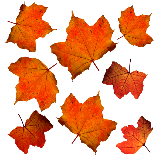 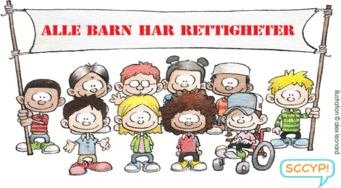 Vi finner frem bøker, sanger og materiell og forbereder oss mot FN-dagen.

Nå er vi godt i rute med oppstart på avdelingene og dagene faller på plass - vi begynner derfor å jobbe mer i mindre grupper og grupper på tvers av avdelingene fremover, og gleder oss til det . 39.30TURDAGi grupper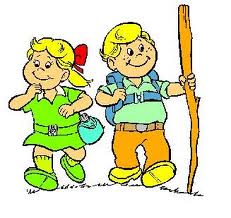 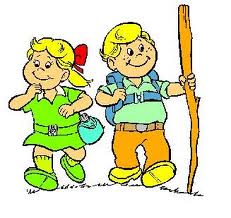 4Samling, aktivitet og utelek5
Utelek6Samling, aktivitet og utelek7SangsamlingMatgruppen lager pizza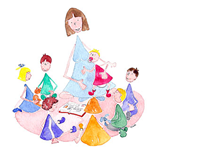 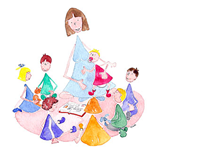 10
9.30TURDAG
i grupper11
Samling, aktivitet og utelekTema: FN12. Grupper på tvers sammen med Myrå13Samling, aktivitet og utelekMatgruppen lager varm lunch14Sang og bevegelsesamling på tvers av avd.17
9.30TURDAGI grupper18
Temasamling, aktivitet og utelek19Grupper på tvers sammen med Myrå20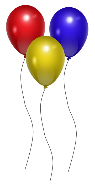 Samling, aktivitet og lekMatgruppen lager varm lunch21Sang og bevegelsesamling på tvers av avdelingene24
Fellessamling:
Besøk av Caroline som vil fortelle fra arbeidet i Brasil25
Temasamling, aktivitet og utelek26Grupper på tversVi pynter og gleder oss til i morgen27Samling
FN-KAFÈSe nærmere oppslag28Sangsamling MatgruppenLager varm lunch